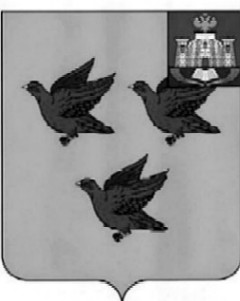 РОССИЙСКАЯ ФЕДЕРАЦИЯОРЛОВСКАЯ ОБЛАСТЬАДМИНИСТРАЦИЯ ГОРОДА ЛИВНЫПОСТАНОВЛЕНИЕ20 июня        2024 года	                                                                                № 48        г. ЛивныОб утверждении Порядка предоставления из бюджета города Ливны субсидий навозмещение части затрат в связи с осуществлением деятельности по перевозке пассажиров автомобильным транспортом  помуниципальным маршрутам города ЛивныВ соответствии со статьей 78 Бюджетного кодекса Российской Федерации, Федеральным законом от 6 октября 2003 года № 131-ФЗ «Об общих принципах организации местного самоуправления в Российской Федерации» администрация города Ливны   п о с т а н о в л я е т:	1. Утвердить Порядок предоставления из бюджета города Ливны субсидий на возмещение части затрат в связи с осуществлением деятельности по перевозке пассажиров автомобильным транспортом по муниципальным маршрутам города Ливны согласно приложению.2. Опубликовать настоящее постановление в газете «Ливенский вестник» и разместить на официальном сайте администрации города.	3. Контроль за исполнением постановления возложить на заместителя главы администрации города по жилищно-коммунальному хозяйству и строительству.Глава города                                                                                      С.А.Трубицин